       Mapleton School District 32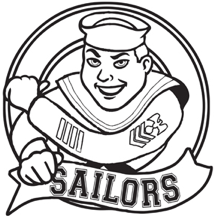 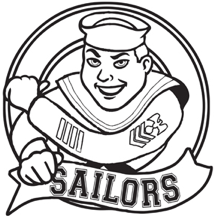          10868 East Mapleton Road            Mapleton, Oregon 97453 REGULAR BOARD MEETINGFebruary 14, 2018 6:00 p.m.High School Tour (5:30 p.m.)Call to Order (6:00 p.m.)Flag SaluteMission StatementOur mission is to provide a safe learning environment where students are encouraged and empowered to reach their educational and personal potential. We base all of our decisions on what is best for students.Review of the AgendaBond Update Curt Wilson, PIVOT ArchitectureJim Mender, McKenzie CommercialBond and Seismic Renovation Financial ReportDistrict ReportsCalendarMenuDistrict EnrollmentElementary/Superintendent ReportPublic Service Announcement Proposal Middle/High School Principal ReportTransportation/Maintenance ReportFinancial ReportsBusiness Office ReportStudent Body Financial StatementsDistrict Revenue/Expenditure Comparison District General LedgerComments from the PublicThe School Board is interested in hearing from the public and will do so at this time on the agenda. The Board requests that patrons limit their comments to five minutes. Please state your name and physical address for the record. If a response to your concern requires action of the School Board or a gathering of information, it may be placed on a future agenda. Personnel matters may not be discussed in public at a Board meeting. Patrons who have personnel concerns should share them directly with the Superintendent. Action Items Consent AgendaPayroll Check RegisterAccounts Payable Register Prior Month Minutes 2018-19 Open Enrollment per Policy JECB - Annually, by March 1, the Board shall establish the number of student transfer requests into the district, and out of the district, to which consent will be given for the upcoming school year.Old Business Equity LensNew Business Superintendent Evaluation 	Superintendent Goals review Policy Review Special Meeting discussion First reading (review) of Policies: JECBB (delete), JECBB-AR (delete), JECF, JFC, JHC, KAB, KAB-AR, KIExecutive Session Directors may go into executive session, as ordered by the Board Chair, immediately preceding, during, or after a regular School Board meeting to discuss legal matters and/or matters pertaining to personnel under authority of Oregon Law, 1972. ORS 192.660, (2):consider employmentconsider discipline of employee(s), unless he or she requests an open meetingconduct labor negotiationsconduct real property transactionsconsider exempt recordsconsult with counsel concerning current or possible litigationevaluate employee(s) performance, unless he or she requests an open meeting(k)  consider matters relating to school safety or a plan that responds to safety threats made toward a schooland ORS 332.061 expulsion of a student Comments from the BoardAdjournment 